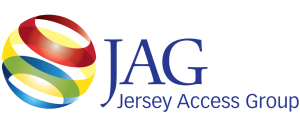 General Meeting MinutesWednesday February 24, 2016, Piscataway, NJThe meeting was called to order at Noon by Dave Garb, JAG President.Approval of Minutes from the January 27, 2016 mtg. moved by Stephanie, 2nd by Bob from West Milford, vote passed.Member introductions. Rich said he’s excited to see TelVue’s new product. Stephanie now has school videos on their VOD and schools are now happy. George from Ramsey said a group is forming in his town to record their council meetings. Doug B. interested in InfoVue from Telvue. Dave A. gave update on E.B. franchise agreement w Comcast, 1 yr. overdue and it will be going to court. Committee Reports:Executive: Dave G.- Exec. Board reviewed Action Plan as well as JAG presence at NJLOM. Discussed possible use of Skype for General meetings. Also reviewed the recent survey and Stephanie will discuss later.Finance: Debbe Gist reported the 2016 operating budget was approved. Went over a list of checks and POs from membership. 37 paid, 13 outstanding. $9,178.40 is in the acct. Deb and Dave G went to bank to update names on the accounts.Production: Peter Namen- production committee held a conference call. Reaching out to membership for short interview segments by station members to use to market JAG on our web site. Also asked for stations with new programing to let him know and he will post it on the new web site so people who visit the site will know what we do. Jesse from Telvue also reminded members that on Connect you can receive alerts for new programming. A new projector was purchased. Collecting videos and stills in HD to use in a new JAG PSA.External Relations: Rich said we will continue to have a presence at NJLOM with a booth and a possible presentation regarding municipal laws or ordinances and use of drones. Also commented that we need to think of ourselves as more than just the local TV station. Stay up on issues like FirstNet, legal issues. Broaden what you do so you have more value to your town. He will present that thought to NJLOM.Ad Hoc Reports:Membership: Stephanie reviewed the results from the survey. 38 members responded to it. For some of the negative comments the committee will be reaching out to see what members want to improve JAG in those areas.Legislative: Dave G.- spoke with Steve Traylor at NATOA who notified Dave about an FCC mtg. on CC. Meeting was more of a fact finding effort on content distribution. PEG is still on the mind of the FCC which was a good thing.Marketing: Victoria- we need to focus on what JAG is. Working with Production Committee on PR videos for use at NJLOM, website, conference. Website has had a lot of work done lately and should launch very soon. Nick asked if we had a JAG handout that would be useful. Stephanie said there are cards already printed.Conference Committee: Rich- workshops and Affinity topics for the conference are being worked out. Great new topics and speakers. Banquet will be in the Hyatt Hotel not off site. He negotiated with hotel for a better price. Rich said a storage unit rental was approved for conference and JAM materials.JAM Awards: Victoria- reminder to reorder JAM trophies if you are interested.New Business: Dave G asked for nominations for Legislator of the Year award at the conference. George suggested Lorretta Weinberg, Bergen. Nick: Senator Bob Gordon. Bob from W. Milford nominated Ada Erik.Edison letter was discussed. HD channels for PEG. Response was, “not unless all stations were ready.” Some only SD ready. Nick suggested up convert to an HD signal. Debbi asked if JAG should respond to the letter.Other Discussion: Victoria asked who airs Democracy Now. Do they produce a summary show so she doesn’t have to download and schedule it daily. Steph said it is just daily. Bob and Jesse explained in Connect she can set it to download and schedule automatically.Lee is uploading a series of concerts for interested stations to air.Rich introduced Telvue presentation, “Go to Air”Meeting adjourned at 2:22pm. Motioned by Victoria, 2nd by Rich.